*P/1905881*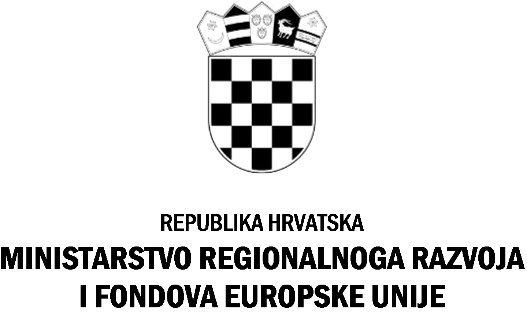 KLASA: 110-01/18-01/1URBROJ: 538-02-1-1/9-18-26Zagreb, 19. siječnja 2018. godineOBAVIJEST O ODRŽAVANJU INTERVJUAOglas za prijam u državnu službu na određeno vrijeme Obavještavamo kandidate prijavljene na Oglas za prijam u državnu službu na određeno vrijeme u Ministarstvu regionalnoga razvoja i fondova Europske unije (MRRFEU), objavljen 4. siječnja 2018. godine kako će se, sukladno tekstu Oglasa, u četvrtak, 25. siječnja 2018. godine u prostorijama MRRFEU-a, na adresi Miramarska 22, Zagreb, održati razgovori (intervju) s Komisijom za provedbu oglasa prema sljedećem rasporedu:Za kandidate koji ne pristupe razgovoru, smatra se da su povukli prijavu na Oglas i više se ne smatraju kandidatima.Osobe koje ne ispunjavaju formalne uvjete iz Oglasa nemaju pravo pristupanja intervjuu, a o razlozima zbog kojih ne ispunjavaju formalne uvjete bit će obaviještene putem elektronske pošte.MINISTARSTVO REGIONALNOGA RAZVOJA I FONDOVA EUROPSKE UNIJEInicijaliGodina rođenjaTERMIN INTERVJUA1N.B.19.2.1985.9,00 sati2R.B.7.5.1988.9,00 sati3I.D.1.1.1987.9,00 sati4N.F.27.4.1993.9,00 sati5V.F.29.1.1991.9,00 sati6I.F.23.6.1983.10,00 sati7I.K.14.6.1988.10,00 sati8M.K.5.4.1988.10,00 sati9P.M.11.8.1977.10,00 sati10I.O.13.9.1985.10,00 sati11A.P.17.3.1987.11,00 sati12M.P.9.8.1991.11,00 sati13N.R.G.27.11.1985.11,00 sati14L.S.19.1.1989.11,00 sati15B.V.11.11.1981.11,00 sati